Резюме				          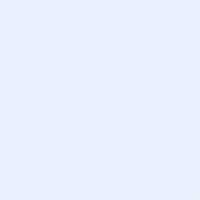 ФИО: Дата рождения:  Гражданство: Семейное положение: Домашний адрес: Контактный телефон: E-mail: Желаемая должность: Образование: ВУЗ: Факультет: Курс, период обучения: Группа: Рабочий иностранный язык (указать уровень владения для работы): Предполагаемые сроки работы (выберите либо укажите желаемые): 1-я половина навигации (май - середина июля) 2-я половина навигации (середина июля - октябрь) другие: _____________________________________________________________Опыт работы:____________________________________________________________________________________________________________________________________________________Дополнительная информация о себе (увлечения, спорт, награды, достижения, другое): ____________________________________________________________________________________________________________________________________________________Страница в соц. сетях: __________________________________________________________________________